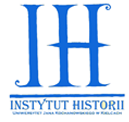 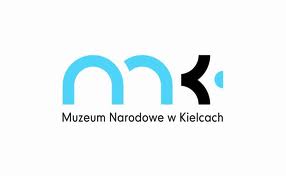 Studenckie Koło Naukowe MediewistówStudenckie Koło Naukowe „Sarmatia”Instytutu Historii Uniwersytetu Jana Kochanowskiego w Kielcachoraz Muzeum Narodowe w Kielcachmają zaszczyt zaprosićna  ogólnopolską doktorancko – studencką interdyscyplinarną konferencjępt. Kultura w średniowiecznej i nowożytnej Małopolsce,która odbędzie się 4 – 5 grudnia 2013 r.  
w Muzeum Narodowym KielcachOpiekunowie merytoryczni:dr hab. prof. UJK Krzysztof Brachadr Jacek PielasOrganizatorzy:mgr Anna Bernacka, mgr Ewelina KaczorMuzeum Narodowe w KielcachSerdecznie zapraszamy.